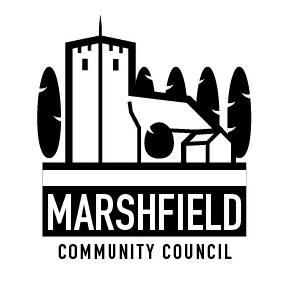                                 Serving the Communities of Castleton and Marshfield            Chairman: Mrs Catherine Grady      Clerk: Mr G C Thomas  4 Kenilworth Road Newport South Wales NP19 8JQ                         Tel: 01633 664285	                        e-mail:marshfieldcommunitycouncil@gmail.comDear CouncillorThe next meeting of Marshfield Community Council will be held at the Village Hall, Wellfield Road, Marshfield on TUESDAY 10th December  2019 commencing at 7:30p.m.Yours sincerelyG C ThomasClerkAGENDA No.ItemTime (mins)1Apologies. 22Declaration of interests. 13To meet persons interested in being co-opted to the vacant seats on the Council and to decide on co-option.104Police Matters.155Time allowed for members of public to speak (In line with Standing Order on Public Participation in Meetings).156To confirm the minutes of the Council meeting held on 12th November 2019.57Review of actions arising from the Council Meeting held on 12th November 2019.108Financial Matters:i)  To receive an update on payments & receipts and a bank reconciliation. ii) To approve and adopt the minutes of the Finance and General Purposes Committee held on Monday 18th November 2019 (attached)iii) To agree a budget for 2020/21 and decide on a council tax precept to be passed to Newport City Council.iv) Other financial matters.109To consider the formation of a Working Group to examine public transport and road safety in the area.1010To review community projects selected to receive further action and consider the S106 funding available for leisure facilities.1011Planning Matters:To consider observations to be returned to Newport City Council for the following planning applications:MCC 920Conex 19/1090Application Type: Renewals and Variation of ConditionsSite: Ty Mawr Farm, Ty Mawr Lane, Cardiff, CF3 2YF  Proposal: Variation of Condition B of Planning Permission 89/0641 (Conversion Of Barn To Dwelling) For The Development To Carry Out In Accordance With Plan Number Sd214-02, Which Includes The Replacement of Upvc Windows With Timber Windows, Alteration To Boundary Treatment, Provision of Additional Planting And Extent of Patio AreaMCC 921Conex 19/0875Proposal: Erection of Detached DwellingSite: Red Barn, Wellfield Road, Marshfield, CF3 2UBii) Other planning matters.512Environment (Wales) Act 2016 – Section 6 - Biodiversity Report13Correspondence.i) To receive correspondence concerning the footpath between The Shires and Mallards Reach.ii) Other Correspondence.514Communication:i) To agree items to be included in the monthly communication to residents in the Marshfield Mail and any posts required to the Community Council website. 515Any other business.5The next Council meeting is scheduled to be held on Tuesday 14th January 2020. The next Council meeting is scheduled to be held on Tuesday 14th January 2020. The next Council meeting is scheduled to be held on Tuesday 14th January 2020. 